Volunteer in the Parks Information Form  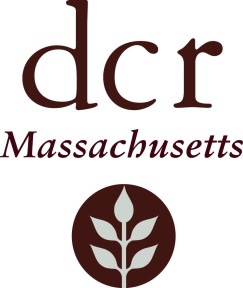 Thank you for your interest in volunteering at a DCR park, beach or reservation.  So that we may get to know your objectives better, please fill out this brief questionnaire and email it to lisa.barstow@mass.gov.  We can then follow up with scheduling.  Thank you for your interest in DCR.  Please check off the box that most closely matches the statement: “I represent ________________________” Non-profit organization               Community Interest Group             Private business/company                 College                                  Established “Friends of the Park” group     Individual citizen or familyOther (explain):  _____________________________________________________________________________Your  Name _________________________________________Your Phone______________________________Your  Organization ___________________________________________________________________________What is the date(s) and duration of time you plan to offer?  __________________________________________ DATE(S)                                                                                 HOURS OF THE DAYHow many volunteers are participating? ________How many volunteers would be minors (minors must be accompanied by an adult)? _____________________What is your purpose for volunteering with DCR? __________________________________________________Do you have your own transportation or will you use public transportation:      MY OWN       PUBLICDo you still need assistance deciding on a property?       YES            NOVisit this page for a list of DCR parks that accept volunteers/volunteer groups.https://www.mass.gov/service-details/volunteers-in-the-parks____________________________________________________________________________________________Prior to your volunteer event, you will need to complete the applicable form below and return to lisa.barstow@mass.gov. You may call Lisa Barstow at 617 626 4954 for assistance.If your group is a non-profit, please download, complete and return this form:  DCR Volunteer/Stewardship Agreement Form 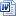 If your group is a school, scout troup, company, or any other organized or ad hoc group, please download, complete and return this form: http://www.mass.gov/eea/docs/dcr/volunteer/volunteer-release-form1.pdfIf your groups involves minors, please download this additional form: DCR Parent/Guardian Permission Form for Volunteer Activities Involving Minors __________________________________________________________________________Thank you for your interest in volunteering with your state parks and reservations.